Панов Илья СергеевичРиэлторДата рождения: 13.08.1993 г.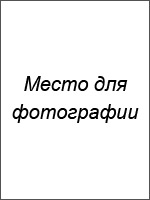 Город:  МоскваСемейное положение: холостТелефон: +7-xxx-xxx-xx-xxE-mail: …@ya.ruОбразование:Высшее2011 – 2015,  Московский гуманитарный университет, г. Москва, юридический факультет, юристОпыт работы:Должность: риелторДолжностные обязанности:Прием входящих звонков от клиентов, обращений через сайт компании.Проведение первичной консультации, прояснение потребностей по покупке, продаже, обмену, аренже жилой недвижимости.Заключение договора о сотрудничестве.Размещение рекламы по продаже объектов недвижимости.Подбор объектов для просмотра.Проведение просмотра вместе с клиентами.Организация сделки: помощь в оформлении документов, получении справок.Контроль проведения сделки.Оформление документации.Причина увольнения: низкая оплата труда.Дополнительная информация:Знание иностранных языков: английский базовый.Владение компьютером: опытный пользователь MS Office.Навыки:Знание рынка жилой недвижимости.Навыки ведения переговоров с клиентами.Знание законодательной базы в части покупки, продажи, аренды недвижимости.Навыки подготовки продающих объявлений в СМИ.Знание документации, требований к оформлению сделки.Личные качества: 	Высокий уровень коммуникативных навыков, умение устанавливать контакт к людьми, располагать к себе, внимательное отношение к потребностям людей, ответственность и обязательность.Рекомендации с предыдущего места работы:Предоставлю по требованию.Ожидаемый уровень заработной платы: от  60 000 рублей.11.11.2013 — по настоящее время«Дом», г. Москва, агентство недвижимости